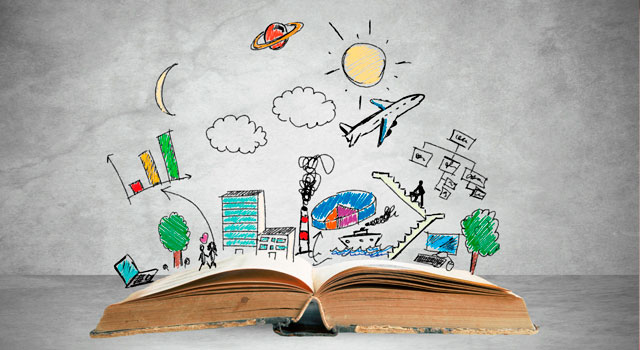 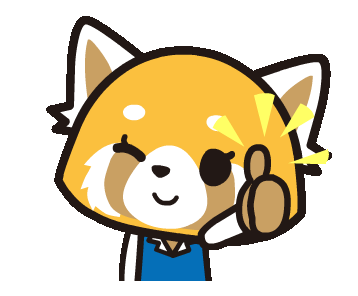 “Queridos niños y niñas, les damos la bienvenida a una nueva semana”Los invitamos a realizar las siguientes actividades“Queridos niños y niñas, les damos la bienvenida a una nueva semana”Los invitamos a realizar las siguientes actividadesGuía Cuadernillo Pac LenguajeKínder A y B  Clases on line  Guía Cuadernillo Pac LenguajeKínder A y B  Clases on line  Guía Cuadernillo Pac LenguajeKínder A y B  Clases on line  Guía Cuadernillo Pac LenguajeKínder A y B  Clases on line  Nombre Alumno: Nombre Alumno: Nombre Alumno: Nombre Alumno: Fecha: Martes 10 noviembre 2020          Semana: 32                              Hora: 15:00 a 15:45 horas. Fecha: Martes 10 noviembre 2020          Semana: 32                              Hora: 15:00 a 15:45 horas. Fecha: Martes 10 noviembre 2020          Semana: 32                              Hora: 15:00 a 15:45 horas. Fecha: Martes 10 noviembre 2020          Semana: 32                              Hora: 15:00 a 15:45 horas. Educadoras: Gissela Robledo (Kínder A), Claudia Duarte (Kínder B)Educadoras: Gissela Robledo (Kínder A), Claudia Duarte (Kínder B)Educadoras: Gissela Robledo (Kínder A), Claudia Duarte (Kínder B)Educadoras: Gissela Robledo (Kínder A), Claudia Duarte (Kínder B)Docentes PIE:  Lidia León (Kínder A) Jimena Zech (Kínder B) Docentes PIE:  Lidia León (Kínder A) Jimena Zech (Kínder B) Docentes PIE:  Lidia León (Kínder A) Jimena Zech (Kínder B) Docentes PIE:  Lidia León (Kínder A) Jimena Zech (Kínder B) NúcleoLenguaje Verbal Lenguaje Verbal Lenguaje Verbal Objetivo de Aprendizaje6. Comprender contenidos explícitos de textos literarios y ni literarios, a partir de la escucha atenta, describiendo información y realizando progresivamente inferencias y predicciones.6. Comprender contenidos explícitos de textos literarios y ni literarios, a partir de la escucha atenta, describiendo información y realizando progresivamente inferencias y predicciones.6. Comprender contenidos explícitos de textos literarios y ni literarios, a partir de la escucha atenta, describiendo información y realizando progresivamente inferencias y predicciones.Indicador de logroDibuja lo que cree que sucederá en el cuento. Dibuja lo que cree que sucederá en el cuento. Dibuja lo que cree que sucederá en el cuento. O. T. I.A 5Comunicar sus preferencias, opiniones, ideas, en diversas situaciones cotidianas y juegos. Comunicar sus preferencias, opiniones, ideas, en diversas situaciones cotidianas y juegos. Comunicar sus preferencias, opiniones, ideas, en diversas situaciones cotidianas y juegos. HabilidadComprensión. Comprensión. Comprensión. Actividad / Instrucción- Activan conocimientos previos.- Responden preguntas. - Observan PPT explicativo-Ven y escuchan cuento “El misterioso caso del oso”- Observar la ilustración, escuchar la pregunta y dibujar lo que cree que sucederá ¿Qué hacía el oso con las ramas de los árboles del bosque?)- Confeccionan máscara de oso. - Tarea actividades 84 y 85 cuadernillo.- Activan conocimientos previos.- Responden preguntas. - Observan PPT explicativo-Ven y escuchan cuento “El misterioso caso del oso”- Observar la ilustración, escuchar la pregunta y dibujar lo que cree que sucederá ¿Qué hacía el oso con las ramas de los árboles del bosque?)- Confeccionan máscara de oso. - Tarea actividades 84 y 85 cuadernillo.- Activan conocimientos previos.- Responden preguntas. - Observan PPT explicativo-Ven y escuchan cuento “El misterioso caso del oso”- Observar la ilustración, escuchar la pregunta y dibujar lo que cree que sucederá ¿Qué hacía el oso con las ramas de los árboles del bosque?)- Confeccionan máscara de oso. - Tarea actividades 84 y 85 cuadernillo.Materiales -Computador, Tablet o celular.-PPT con ruta de aprendizaje, contenido y preguntas. - Link cuento “El Misterioso caso del oso” https://www.youtube.com/watch?v=ahnQKnDTwaA-Lápiz grafito, goma.- Lana de color café o negra, cola fría, elástico delgado o hilo elástico. - Cuadernillo lenguaje PAC 4 páginas 1 y 2, actividad 81 y 83 y tarea complementaria actividad (84 y 85) páginas 3 y 4.-Computador, Tablet o celular.-PPT con ruta de aprendizaje, contenido y preguntas. - Link cuento “El Misterioso caso del oso” https://www.youtube.com/watch?v=ahnQKnDTwaA-Lápiz grafito, goma.- Lana de color café o negra, cola fría, elástico delgado o hilo elástico. - Cuadernillo lenguaje PAC 4 páginas 1 y 2, actividad 81 y 83 y tarea complementaria actividad (84 y 85) páginas 3 y 4.-Computador, Tablet o celular.-PPT con ruta de aprendizaje, contenido y preguntas. - Link cuento “El Misterioso caso del oso” https://www.youtube.com/watch?v=ahnQKnDTwaA-Lápiz grafito, goma.- Lana de color café o negra, cola fría, elástico delgado o hilo elástico. - Cuadernillo lenguaje PAC 4 páginas 1 y 2, actividad 81 y 83 y tarea complementaria actividad (84 y 85) páginas 3 y 4.ContenidosComprensión cuento Comprensión cuento Comprensión cuento RUTA DE APRENDIZAJEINICIODESARROLLOCIERRERUTA DE APRENDIZAJE Nos saludamos todos y    todas cantando canción de saludo, luego recordamos normas de convivencia.  Se da a conocer objetivo de la clase y la Ruta de Aprendizaje.Intervención PIESe activan conocimientos previos comentando que hoy conoceremos un nuevo cuento que trata de un oso, luego se pregunta ¿De qué creen que trata el cuento?, ¿por qué, ¿qué personajes crees que participarán en el cuento?, Se espera respuesta de los alumnos/as y se felicita por su participación.La Educadora preguntará a los niños/as: ¿qué tipos de osos conocen?, ¿dónde viven los osos?  Se espera las respuestas de los alumnos y se felicita por su participación.Luego Educadora invitara a los niños/as a observar un PPT con los diferentes tipos de osos, dónde viven y que comen cada uno de ellos. Una vez hayan conocido y comentado sobre los tipos de oso, se invita a ver y escuchar cuento “El misterioso caso del oso”.Luego de ver el cuento, Educadora hará preguntas al azar.¿Dónde ocurrió la historia?, ¿Qué cosa extraña estaba pasando?, ¿Qué hicieron para descubrir al culpable?, ¿Cómo encontraron al culpable de la desaparición de las ramas?, ¿quién era el que cortaba las ramas? ¿Para qué?Se espera respuesta de los niños y niñas y se felicita por su participación y respuestas.Para finalizar, se invita a los niños/as a buscar en sus cuadernillos la página 1 del libro de lenguaje periodo 4 actividad N°81.Cuando todos encuentren la página indicada, se pregunta ¿qué creen que hay que hacer ahí?, una vez obtenida las respuestas, se leen las instrucciones:Observa la ilustración, escucha la pregunta y dibuja lo que crees que sucederá.Luego Educadora invitará a confeccionar mascara de oso.Se felicita por su participación.Luego se indica que las actividades 84 y 85, deben realizarlas fuera de horario de clases y se da las instrucciones de lo que deben realizar.Finalmente, se les pregunta ¿qué contenidos aprendimos hoy? ¿te gusto la actividad? ¿por qué? Se felicita por el trabajo realizado a todo el grupo curso.Y se invita a responder usando el dedo pulgar la autoevaluación. *Se solicita enviar fotografía de la actividad Nª 81 y 83 y como tarea complementaria actividad N.º 84-85 del cuadernillo a Plataforma Classroom de cada profesora respectiva. Guía Cuadernillo Pac LenguajeKínder A y B  Clases on line  Guía Cuadernillo Pac LenguajeKínder A y B  Clases on line  Guía Cuadernillo Pac LenguajeKínder A y B  Clases on line  Guía Cuadernillo Pac LenguajeKínder A y B  Clases on line  Nombre Alumno: Nombre Alumno: Nombre Alumno: Nombre Alumno: Fecha: Miércoles 11 noviembre 2020          Semana: 32                              Hora: 16:00 a 16:45 horas. Fecha: Miércoles 11 noviembre 2020          Semana: 32                              Hora: 16:00 a 16:45 horas. Fecha: Miércoles 11 noviembre 2020          Semana: 32                              Hora: 16:00 a 16:45 horas. Fecha: Miércoles 11 noviembre 2020          Semana: 32                              Hora: 16:00 a 16:45 horas. Educadoras: Gissela Robledo (Kínder A), Claudia Duarte (Kínder B)Educadoras: Gissela Robledo (Kínder A), Claudia Duarte (Kínder B)Educadoras: Gissela Robledo (Kínder A), Claudia Duarte (Kínder B)Educadoras: Gissela Robledo (Kínder A), Claudia Duarte (Kínder B)Docentes PIE:  Lidia León (Kínder A) Jimena Zech (Kínder B) Docentes PIE:  Lidia León (Kínder A) Jimena Zech (Kínder B) Docentes PIE:  Lidia León (Kínder A) Jimena Zech (Kínder B) Docentes PIE:  Lidia León (Kínder A) Jimena Zech (Kínder B) NúcleoLenguaje Verbal Lenguaje Verbal Lenguaje Verbal Objetivo de Aprendizaje6.-Comprender contenidos explícitos de textos literarios y ni literarios, a partir de la escucha atenta, describiendo información y realizando progresivamente inferencias y predicciones.6.-Comprender contenidos explícitos de textos literarios y ni literarios, a partir de la escucha atenta, describiendo información y realizando progresivamente inferencias y predicciones.6.-Comprender contenidos explícitos de textos literarios y ni literarios, a partir de la escucha atenta, describiendo información y realizando progresivamente inferencias y predicciones.Indicador de logroDibuja la escena según ocurrió en el relato del cuento. Dibuja la escena según ocurrió en el relato del cuento. Dibuja la escena según ocurrió en el relato del cuento. O. T. I.A 5Comunicar sus preferencias, opiniones, ideas, en diversas situaciones cotidianas y juegos. Comunicar sus preferencias, opiniones, ideas, en diversas situaciones cotidianas y juegos. Comunicar sus preferencias, opiniones, ideas, en diversas situaciones cotidianas y juegos. HabilidadComprensión. Comprensión. Comprensión. Actividad / Instrucción- Activan conocimientos previos.- Responden preguntas. - Observan PPT explicativo-Ven y escuchan cuento “Pablo el Artista”-  Unen las etiquetas al dibujo correspondiente, luego dibujan el cuadro que podría estar pintando la señorita Jirafa.- Dibujan alguna acción ocurrida en el cuento en que consideres que un personaje fue buen amigo de otro.- Activan conocimientos previos.- Responden preguntas. - Observan PPT explicativo-Ven y escuchan cuento “Pablo el Artista”-  Unen las etiquetas al dibujo correspondiente, luego dibujan el cuadro que podría estar pintando la señorita Jirafa.- Dibujan alguna acción ocurrida en el cuento en que consideres que un personaje fue buen amigo de otro.- Activan conocimientos previos.- Responden preguntas. - Observan PPT explicativo-Ven y escuchan cuento “Pablo el Artista”-  Unen las etiquetas al dibujo correspondiente, luego dibujan el cuadro que podría estar pintando la señorita Jirafa.- Dibujan alguna acción ocurrida en el cuento en que consideres que un personaje fue buen amigo de otro.Materiales -Computador, Tablet o celular.-PPT con ruta de aprendizaje, contenido y preguntas. - Link cuento Pablo el Artistahttps://www.youtube.com/watch?v=oQF7PzYCQns&t=54s-Lápiz grafito, goma, lápices de colores. - Cuadernillo lenguaje PAC 4 páginas 5 y 6, actividad 86 y 87.-Computador, Tablet o celular.-PPT con ruta de aprendizaje, contenido y preguntas. - Link cuento Pablo el Artistahttps://www.youtube.com/watch?v=oQF7PzYCQns&t=54s-Lápiz grafito, goma, lápices de colores. - Cuadernillo lenguaje PAC 4 páginas 5 y 6, actividad 86 y 87.-Computador, Tablet o celular.-PPT con ruta de aprendizaje, contenido y preguntas. - Link cuento Pablo el Artistahttps://www.youtube.com/watch?v=oQF7PzYCQns&t=54s-Lápiz grafito, goma, lápices de colores. - Cuadernillo lenguaje PAC 4 páginas 5 y 6, actividad 86 y 87.ContenidosComprensión cuento Comprensión cuento Comprensión cuento RUTA DE APRENDIZAJEINICIODESARROLLOCIERRERUTA DE APRENDIZAJE Nos saludamos todos y    todas cantando canción de saludo, luego recordamos normas de convivencia.  Se da a conocer objetivo de la clase y la Ruta de Aprendizaje.Intervención PIESe activan conocimientos previos comentando que hoy conoceremos un nuevo cuento, se muestra a través de PPT la portada del cuento y se pregunta ¿De qué creen que trata el cuento?, ¿por qué?, ¿qué personajes crees que participarán en el cuento?, Se espera respuesta de los alumnos/as y se felicita por su participación.Educara invitará a ver y escuchar cuento “Pablo el Artista” Luego de ver el cuento, Educadora invitará a observar imágenes del cuento a través de PPT y hará preguntas al azar según las imágenes que vaya mostrando.-¿Quiénes son los miembros del club de arte?-¿Qué hacían en club?, -¿Qué le pasó a pablo el elefante?- ¿A dónde se fue a pintar Pablo?- ¿Qué pasó con la pintura de Pablo?- ¿Cuál fue el final del cuento?Se espera respuesta de los niños y niñas y se felicita por su participación y respuestas.Para finalizar, se invita a los niños/as a buscar en su cuadernillo la página 1 actividad N°86.Cuando todos encuentren la página indicada, se pregunta ¿qué creen que hay que hacer ahí?, una vez obtenida las respuestas, se leen las instrucciones:-Con un lápiz, une las etiquetas al dibujo correspondiente, luego dibuja el cuadro que podría estar pintando la señorita Jirafa.Luego buscan página 6, actividad Nª 87 en dónde deben dibujar alguna acción ocurrida en el cuento en que considere que un personaje fue buen amigo de otro según el cuento. Se felicita por su participación.Finalmente, se les pregunta ¿qué contenidos aprendimos hoy? ¿te gusto la actividad? ¿por qué? Se felicita por el trabajo realizado a todo el grupo curso.Y se invita a responder usando el dedo pulgar la autoevaluación. *Se solicita enviar fotografía de la actividad Nº 86-87 del cuadernillo a Plataforma Classroom de cada profesora respectiva. 